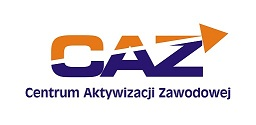 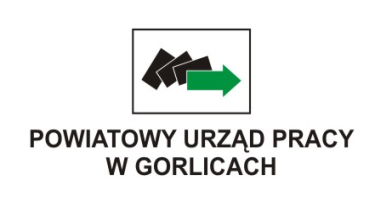 HARMONOGRAM GRUPOWYCH PORAD ZAWODOWYCHREALIZOWANYCH W III KWARTALE 2017 R.*osoby bezrobotne dla których ustalono profil pomocy II; w uzasadnionych przypadkach profil I i III.MIEJSCE REALIZACJI: 		Powiatowy Urząd Pracy, Centrum Aktywizacji Zawodowej, Gorlice, ul. Michalusa 18, 			        		Sala Informacji Zawodowej, pok.3 (parter).SPOSÓB REKRUTACJI: 		bezpośredni kontakt z doradcami klienta w celu zapisu na poszczególne zajęcia.KONTAKT:				doradca zawodowy – mgr Anna Lipa, pok.13 (I piętro), tel.18 353 55 20, wew. 101;doradcy klienta zgodnie z przyjętym podziałem obsługi osób bezrobotnych.UDZIAŁ W ZAJĘCIACH JEST BEZPŁATNY!ZAPRASZAMY!!!M-CTERMIN REALIZACJIFORMA ZAJĘĆNAZWA ZAJĘĆADRESACI*TERMIN PRZYJMOWANIA ZGŁOSZEŃLICZBA MIEJSCLIPIEC12.07.2017 9-14Grupowa porada zawodowa„Skuteczna autoprezentacja w rozmowie z pracodawcą”osoby bezrobotne, posiadające bariery związane z autoprezentacją i autopromocją własnej osoby w kontakcie z pracodawcą11.07.201714 LIPIEC13.07.20179-12Grupowa porada zawodowa„Metody poszukiwania pracy”osoby  bezrobotne, nieposiadające umiejętności poruszania się po rynku pracy.12.07.201714 SIERPIEŃ09.08.20179-12Grupowa porada zawodowa„Metody poszukiwania pracy”osoby  bezrobotne, nieposiadające umiejętności poruszania się po rynku pracy.08.08.201714 SIERPIEŃ10.08.2017 9-14Grupowa porada zawodowa„Skuteczna autoprezentacja w rozmowie z pracodawcą”osoby bezrobotne, posiadające bariery związane z autoprezentacją i autopromocją własnej osoby w kontakcie z pracodawcą09.08.201714 WRZESIEŃMARZEC04.09.20179-12Grupowa porada zawodowa„Metody poszukiwania pracy”osoby  bezrobotne, nieposiadające umiejętności poruszania się po rynku pracy.01.09.201714 WRZESIEŃMARZEC06.09.2017 9-14Grupowa porada zawodowa„Skuteczna autoprezentacja w rozmowie z pracodawcą”osoby bezrobotne, posiadające bariery związane z autoprezentacją i autopromocją własnej osoby w kontakcie z pracodawcą05.09.201714 WRZESIEŃMARZEC27.09.2017 9-13Grupowa porada zawodowa„Pokonywanie barier w poszukiwaniu zatrudnienia”osoby bezrobotne, posiadające orzeczenie o stopniu niepełnosprawności26.09.201714 